Maths Passport 3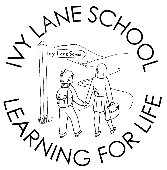 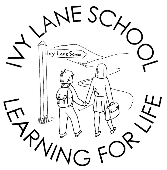 AFRICA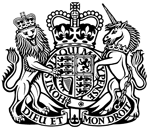 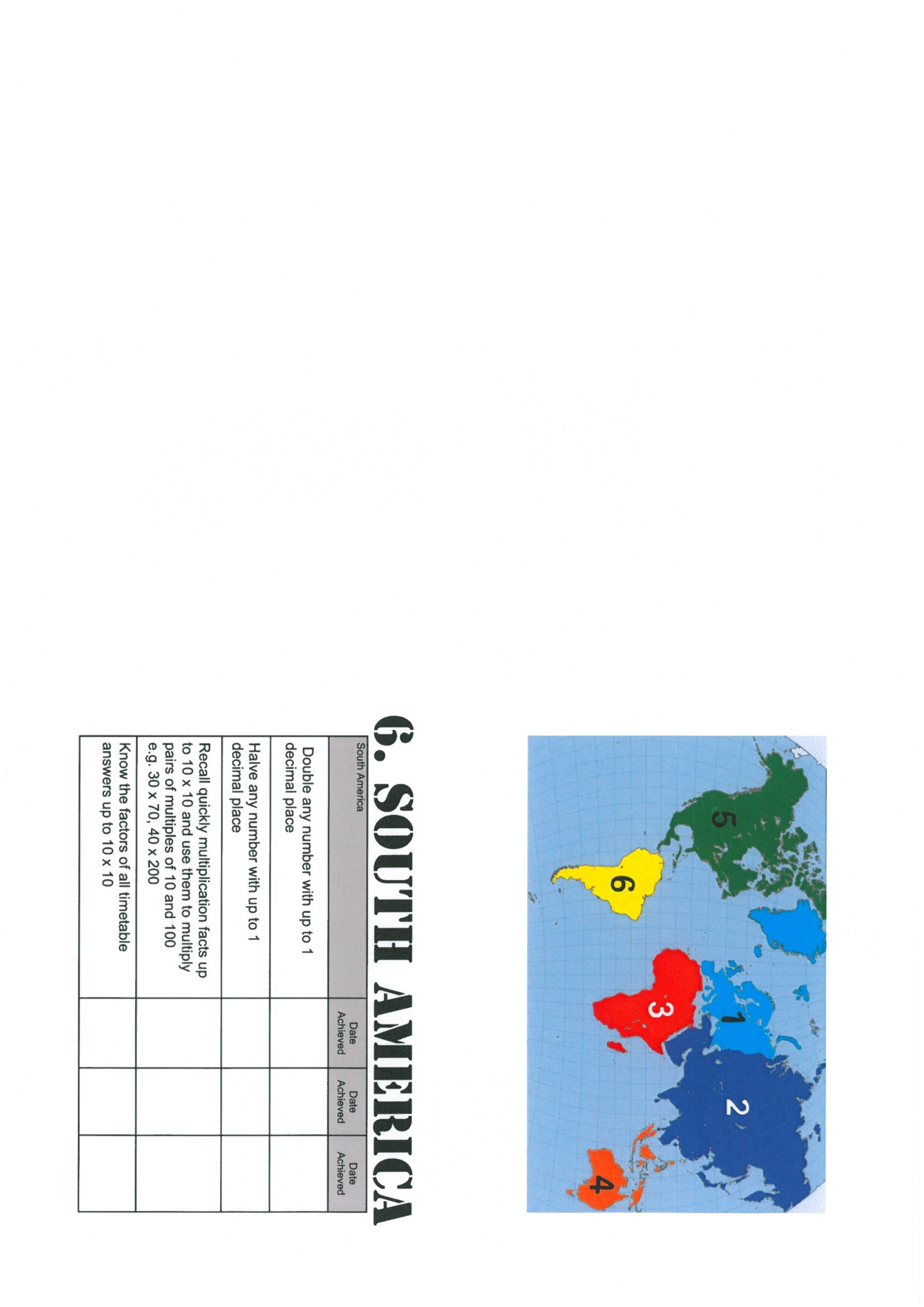 AFRICAName:Class:AfricaDate AchievedDate AchievedDate AchievedACalculate all multiplication facts for 2 up to 12 X 2BCalculate all division facts for 2 up to 24CCalculate all multiplication facts for 5 up to 12 X5DCalculate all division facts for 5 up to 60ECalculate all multiplication facts for 10 up to 12 x 10FCalculate all division facts for 10 up to 120GCalculate all multiplication facts for 11 up to 12 X 11HCalculate all division facts for 11 up to 132ICalculate al multiplication facts for 3 up to 12 X 3JCalculate all division facts for 3 up to 36